Результати анкетування аспірантів Харківського національного медичного університету щодо якості освітньої складової підготовки(січень – лютий 2019 року)З’ясування думки аспірантів щодо змістовної частини освітньої програми та реалізації її на кафедрах університету є одним із елементів забезпечення якості освіти.Анкету (рис. 1) було розроблено з метою визначення ставлення аспірантів 1-го, 2-го та 3-го років навчання до дисциплін освітньої складової підготовки докторів філософії за такими критеріями, як корисність дисципліни, доступність викладання, необхідність внесення змін до змісту дисципліниможливість вилучити дисципліни з програми підготовки.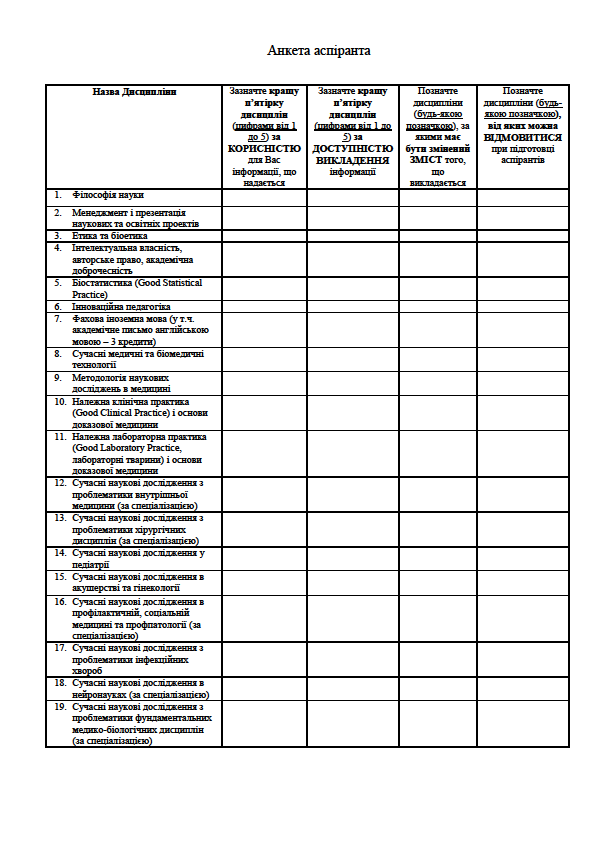 Рис. 1. Анкета для опитування аспірантів за PhD програмамиУ січні-лютому 2019 року було опитано 13 аспірантів 1-го року, 29 аспірантів 2-го року навчання, 27 аспірантів 3-го року навчання, серед яких за спеціальностями:Медицина - 51 особаСтоматологія - 3 особиПедіатрія - 12 осібТехнології медичної діагностики та лікування – 3 особи.Навчальний план освітньої підготовки аспірантів включає такі дисципліни (табл. 1):										    Таблиця 1Перелік дисциплін навчального плану підготовки аспірантівУраховуючи неможливість забезпечення анонімності, порівняності та об’єктивності при опитуванні за дисциплінами професійної підготовки (дисципліни 12 – 19 у табл. 1), подальший аналіз виключав дані щодо дисциплін професійної підготовки.Таким чином, для подальшого аналізу було обрано дисципліни циклу обов’язкової загальної підготовки:обов’язкової професійної підготовки та вибіркові професійно орієнтовані дисципліниАнкета з відповідями виглядала таким чином (рис. 2):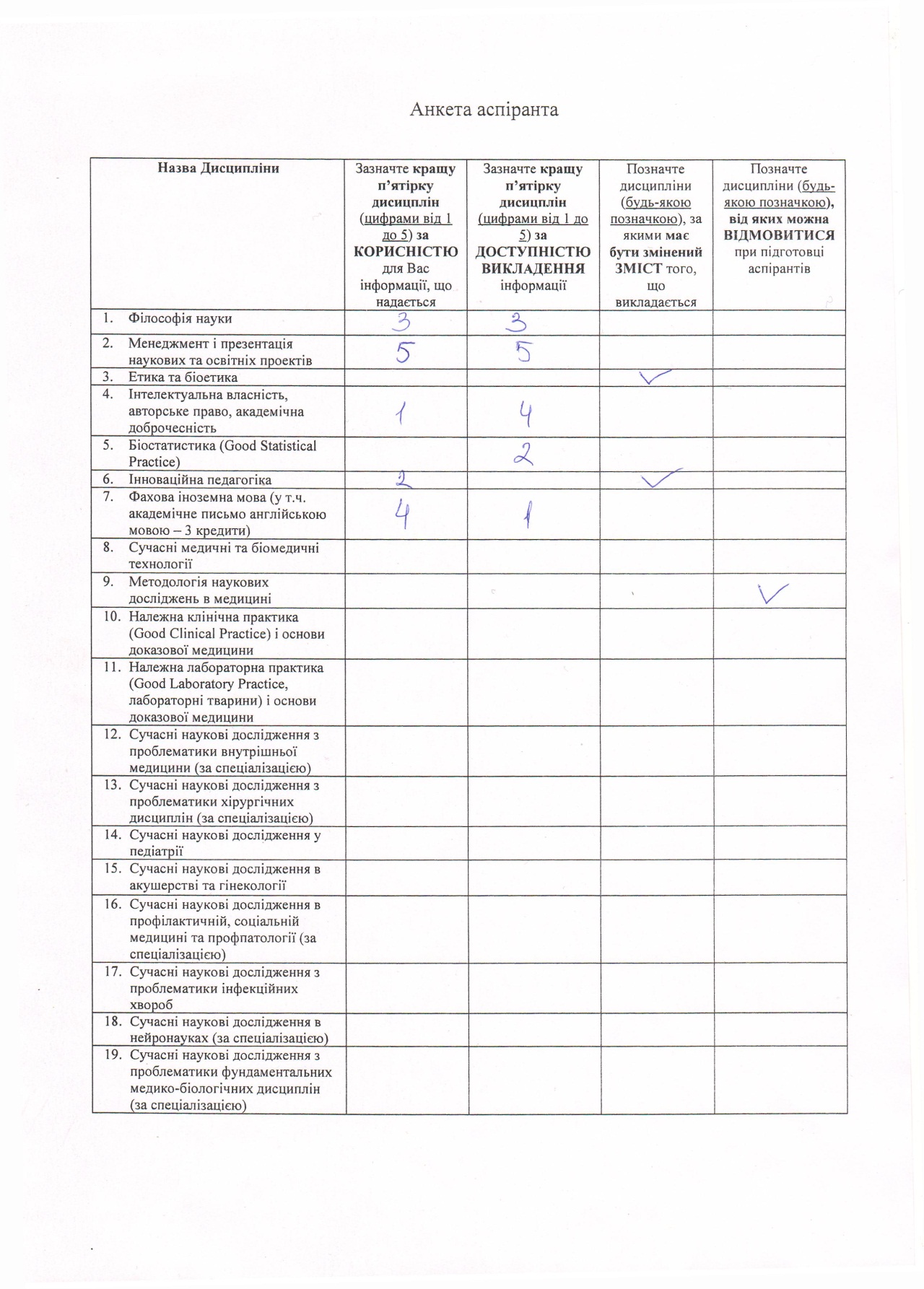 Рис. 2. Зразок заповненої анкетиРЕЗУЛЬТАТИПри аналізі результатів анкетування, насамперед визначили згадуваність дисципліни в анкетах (n для кожної з клітинок таблиці), 
табл. 2:Таблиця 2Згадуваність дисциплін в анкетах 2019 року 
Найбільш популярними дисциплінами (незалежно від полярності відповідей – позитивних, чи негативних) серед аспірантів за кількістю згадувань у 2019 році були такі (табл. 3):Таблиця 3Найбільш популярні дисципліни за згадуваністю в анкетах 2019 року За відповіддю на перше питання («Зазначте кращу п’ятірку дисциплін (цифрами від 1 до 5) за КОРИСНІСТЮ для Вас інформації, що надається»)   кращі дисципліни у 2019 році виглядають так (середній показник місця, визначеного аспірантами – розрахований як середнє арифметичне від суми отриманих місць, поділеної на кількість оцінок; було ураховано дисципліни, зазначені не менше ніж 10-ма аспірантами), табл. 4:Таблиця 4Кращі дисципліни за корисністю у 2019 році За відповіддю на друге питання («Зазначте кращу п’ятірку дисциплін (цифрами від 1 до 5) за ДОСТУПНІСТЮ ВИКЛАДАННЯ інформації»)   кращі дисципліни у 2019 році виглядають так (середній показник місця, визначеного аспірантами), табл. 5:Таблиця 5Кращі дисципліни за доступністю викладання у 2019 році Проректор з наукової роботи					В.В. М’ясоєдовНормативні навчальні дисципліниЦикл дисциплін загальної підготовкиФілософія наукиМенеджмент і презентація наукових та освітніх проектівЕтика та біоетикаІнтелектуальна власність, авторське право, академічна доброчесністьБіостатистика (Good Statistical Practice)Інноваційна педагогікаФахова іноземна мова (у т.ч. академічне письмо англійською мовою – 3 кредити)Цикл дисциплін професійної підготовкиСучасні медичні та біомедичні технологіїМетодологія наукових досліджень в медицині Вибіркові навчальні дисицпліниПрофесійно орієнтовані дисципліниНалежна клінічна практика (Good Clinical Practice) і основи доказової медициниНалежна лабораторна практика (Good Laboratory Practice, лабораторні тварини) і основи доказової медициниДисципліни професійної підготовкиСучасні наукові дослідження з проблематики внутрішньої медицини (за спеціалізацією)Сучасні наукові дослідження з проблематики хірургічних дисциплін (за спеціалізацією)Сучасні наукові дослідження у педіатріїСучасні наукові дослідження в акушерстві та гінекології Сучасні наукові дослідження в профілактичній, соціальній медицині та профпатології (за спеціалізацією)Сучасні наукові дослідження з проблематики інфекційних хворобСучасні наукові дослідження в нейронауках (за спеціалізацією)Сучасні наукові дослідження з проблематики фундаментальних медико-біологічних дисциплін (за спеціалізацією)Філософія наукиМенеджмент і презентація наукових та освітніх проектівЕтика та біоетикаІнтелектуальна власність, авторське право, академічна доброчесністьБіостатистика (Good Statistical Practice)Інноваційна педагогікаФахова іноземна мова (у т.ч. академічне письмо англійською мовою – 3 кредити)Сучасні медичні та біомедичні технологіїМетодологія наукових досліджень в медицині Належна клінічна практика (Good Clinical Practice) і основи доказової медициниНалежна лабораторна практика (Good Laboratory Practice, лабораторні тварини) і основи доказової медициниНазва дисципліниЗазначте кращу п’ятірку дисицплін (цифрами від 1 до 5) за КОРИСНІСТЮ для Вас інформації, що надаєтьсяЗазначте кращу п’ятірку дисицплін (цифрами від 1 до 5) за ДОСТУПНІСТЮ ВИКЛАДАННЯ  інформаціїПозначте дисципліни (будь-якою позначкою), за якими має бути змінений ЗМІСТ того, що викладаєтьсяПозначте дисципліни (будь-якою позначкою), від яких можна ВІДМОВИТИСЯ при підготовці аспірантівЗАГАЛОММенеджмент і презентація наукових та освітніх проектів21181141Фахова іноземна мова (у т.ч. академічне письмо англійською мовою – 3 кредити)15130129Біостатистика (Good Statistical Practice)15143032Інноваційна педагогіка254112Філософія науки12151230Інтелектуальна власність, авторське право, академічна доброчесність12150027Належна клінічна практика (Good Clinical Practice) і основи доказової медицини9104124Етика та біоетика762015Методологія наукових досліджень в медицині 336214Сучасні медичні та біомедичні технології721212Належна лабораторна практика (Good Laboratory Practice, лабораторні тварини) і основи доказової медицини660012Назва дисципліниЗАГАЛОММенеджмент і презентація наукових та освітніх проектів41Біостатистика (Good Statistical Practice)32Філософія науки30Фахова іноземна мова (у т.ч. академічне письмо англійською мовою – 3 кредити)29Інтелектуальна власність, авторське право, академічна доброчесність27Належна клінічна практика (Good Clinical Practice) і основи доказової медицини24Назва дисципліниСередній показник місця, визначеного аспірантамиФілософія науки1,92Менеджмент і презентація наукових та освітніх проектів2,29Біостатистика (Good Statistical Practice)2,87Фахова іноземна мова (у т.ч. академічне письмо англійською мовою – 3 кредити)3,0Інтелектуальна власність, авторське право, академічна доброчесність3,33Належна клінічна практика (Good Clinical Practice) і основи доказової медицини3,88Назва дисципліниСередній показник місця, визначеного аспірантамиМенеджмент і презентація наукових та освітніх проектів2,28Фахова іноземна мова (у т.ч. академічне письмо англійською мовою – 3 кредити)2,3Філософія науки2,73Інтелектуальна власність, авторське право, академічна доброчесність3,27Біостатистика (Good Statistical Practice)3,43Належна клінічна практика (Good Clinical Practice) і основи доказової медицини3,9